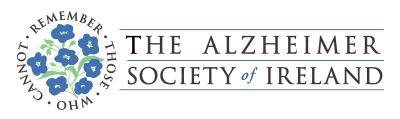 The Alzheimer Society of Ireland Dementia Research Award 2023 Stage One – ProposalIn our 2022-2024 Research Strategy, The ASI has committed to developing and supporting quality dementia research that is in line with our mission and values and is important to our communities of people living with dementia, family carers, supporters, staff and volunteers.  To achieve this, The ASI is pleased to launch a Dementia Research Award, with up to €100,000 available for research that is high quality, informative, and impactful.  The ASI is committed to funding excellent research that is relevant and important to people affected by dementia, their families, and health and social care professionals who work with people with dementia. The ASI also understands the significant time and effort that goes into writing extensive funding applications and are therefore piloting the following this two-stage submission process. Applicants must, as a first step, complete this proposal form and return via e-mail to research@alzheimer.ie by midnight on March 6th 2023. Proposal forms will be assessed by people living dementia, family carers/supporters, and ASI staff. This will be a blind review process. The five highest-rated applications will be invited to make a full application in Phase 2 of this scheme. For further information please consult The ASI Dementia Research Award Guidance Document available HERE. Section 1. Applicant DetailsSection 2. Project DescriptionSection 3: Project Duration & Budget DeclarationPlease submit this form to research@alzheimer.ie by midnight on 6th March 2023. 1.1. Principal Investigator1.1. Principal InvestigatorName:Title/position:Department or equivalent:Name of Institution:Email address:Principal Investigators must also attach their CV to the submission email. Please note, CVs must be a maximum of 4 pages long.Principal Investigators must also attach their CV to the submission email. Please note, CVs must be a maximum of 4 pages long.1.2. Host Institution1.2. Host InstitutionName of InstitutionDean of Research/Equivalent contactContact information2.1. Project Title2.2. Plain Language Summary	Provide a plain English summary suitable for a broad audience (maximum 300 words). This summary needs to be written in plain English such that it is clear, easy to understand, and is easily accessible to the PPI Panel members who will review this application, as well as a broad public audience. Please refer to Involve Guidelines when writing this summary https://www.invo.org.uk/resource-centre/plain-english-summaries/Wordcount: /3002.3. Keywords Please choose up to five keywords that specifically describe your area of research. 2.4. Research ThemeHighlight or bold the Research Theme that this project addresses. Identify the most effective strategies and supports for enabling people with dementia to maintain their interests and abilities for as long as possible.Explore ways to address gaps in healthcare for people with dementia, and what may be the quality of life and cost benefits of a more holistic approach (instead of a medical-only model).Identify the range of supports required to best meet the needs of family/unpaid carers of people with dementia.Identify the best ways to deliver education, training & support to professional carers and health & social care professionals in the field of dementia.Reducing the risk of developing dementia.Explore experiences of people with dementia and families from marginalised communities and how to improve access to supports and services.  2.5. Justification for the research including relevance to the chosen theme	Describe the background to the research proposal and detail size and nature of the issue to be addressed. Please provide a clear explanation of the problem to be addressed and why it is important and timely, especially in an Irish context. The relevance of the project to the theme should be outlined. The word limit is 600 words.Wordcount: /6002.6. Research Question(s)	Clearly state the research question(s) behind the proposed work. The word limit is 150 words.Wordcount: /1502.7. Overall aim & objective2.7. Overall aim & objectiveOverall AimPlease state the overall aim of your project. The word limit is 100 words.ObjectivesPlease add at least three individual objectives. The word limit is 60 words per objective.2.8. Person & Public Involvement (PPI) in proposed project  Please describe (a) the purpose of the involvement, (b) Person and Public Involvement to date (if applicable) (c) Person and Public Involvement planned for the duration of the award Word limit is 500 words. 2.8. Person & Public Involvement (PPI) in proposed project  Please describe (a) the purpose of the involvement, (b) Person and Public Involvement to date (if applicable) (c) Person and Public Involvement planned for the duration of the award Word limit is 500 words. PPI Contributor(s): If you have worked with a PPI Contributor on this proposal please state their name(s). This is to ensure there are no Conflicts of Interest in the review process. Wordcount: /500Wordcount: /5002.9. Impact StatementDescribe the anticipated outputs and outcomes of the proposed research. Please provide details on the potential impact of this research project on people affected by dementia indicating the anticipated timescale for any proposed benefits to be realised. Word limit is 500 words. Wordcount: /5003.1. Project duration and budget Please indicate the expected length (approximate) of the proposed project in months and the approximate amount of funding required. Please note this is for planning purposes only. 3.1. Project duration and budget Please indicate the expected length (approximate) of the proposed project in months and the approximate amount of funding required. Please note this is for planning purposes only. Duration:Budget Total:Principal InvestigatorI agree to submit this proposal to the Alzheimer Society of Ireland assessment process. I understand that shortlisted applicants will be requested to submit a full application based on this proposal. As the Principal Investigator I confirm, to the best of my knowledge, that the information provided is correct.Name _________________________________________________Signature:	____________________________	Date:___________________